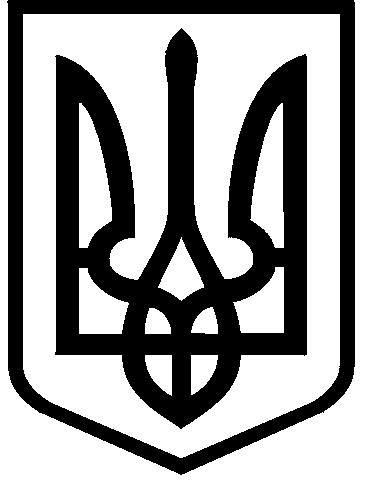 КИЇВСЬКА МІСЬКА РАДАVIII СКЛИКАННЯПОСТІЙНА КОМІСІЯ З ПИТАНЬ КУЛЬТУРИ, ТУРИЗМУ ТА ІНФОРМАЦІЙНОЇ ПОЛІТИКИ01044, м. Київ, вул. Хрещатик, 36                                                        тел.:(044)202-72-25; тел./факс(044)202-73-05Протокол № 6чергового засідання постійної комісії Київської міської радиз питань культури, туризму та інформаційної політики (Комісії) м. Київ									31.03.2017Присутні депутати Комісії: Муха Вікторія Вячеславівна – голова Комісії, Бенюк Богдан Михайлович – заступник голови Комісії (відсутній при формуванні та голосуванні за порядок денний, розгляді пит. №1), Поживанов Олександр Михайлович – секретар Комісії, Березницька Людмила Іванівна – член Комісії.Відсутні депутати Комісії:  Таранов Андрій Володимирович – член Комісії.Присутні та запрошені: Бохняк Володимир Ярославович – депутат Київської міської ради;Анжияк Сергій Михайлович — перший заступник директора – начальник управління мистецтв та культурно-освітніх закладів Департаменту культури виконавчого органу Київської міської ради (Київської міської державної адміністрації);Никоряк Олександр Дмитрович – заступник директора Департаменту культури виконавчого органу Київської міської ради (Київської міської державної адміністрації);Тимченко Олександра Володимирівна – начальник відділу обліку, інвентаризації та майнових питань об’єктів культурної спадщини Департаменту культури виконавчого органу Київської міської ради (Київської міської державної адміністрації);Панасенко Ірина Ігорівна – головний спеціаліст сектору правового забезпечення Департаменту культури виконавчого органу Київської міської ради (Київської міської державної адміністрації);Шибанов Ярослав Миколайович — начальник відділу з суспільно-політичних питань управління з питань внутрішньої політики та зв'язків з громадськістю Департаменту суспільних комунікацій виконавчого органу Київської міської ради (Київської міської державної адміністрації);Томашевська Марина Олександрівна – заступник директора Департаменту земельних ресурсів виконавчого органу Київської міської ради (Київської міської державної адміністрації);Черненко Ірина Іванівна – головний фахівець з правових питань Київського науково-методичного центру по охороні, реставрації та використанню пам'яток історії, культури і заповідних територій; Горделадзе Людмила Борисівна – директор ТОВ «Кіноман»;Коропа Лідія Михайлівна – головний інженер ТОВ «Кіноман»;Костюшко Валентина Олександрівна – головний бухгалтер ТОВ «Кіноман»;Пільщиков Андрій – заступник директора ТОВ «Юта» ;Коновал Юлія – бухгалтер ТОВ УПТ МП «Укрпроектмонтаж», ТОВ «Юта»;Лєшков Гліб Юрійович – юрисконсульт ТОВ «Атерма»;Стрілець Федір Федорович – проектант ТОВ «Атерма»;Ховратенко Олексій Олексійович – голова ГО «Старий Поділ»;Собцов Володимир Михайлович – співголова ГО «Відродження «КИЕВОПОДІЛ»;Кравченко Ілля Іванович – голова Громадської організації "Об’єднання працівників культури України";Стукальська Інна Миколаївна – юрист ГО «Християнська церква «Шлях життя»;Філіппов Максим Олександрович – в.о. головного редактора КП «Вечірній Київ»;Фарбота Марія Романівна – помічник – консультант депутата Київської міської ради Ю.М. Сиротюка;Лиман Надія – помічник – консультант депутата Київської міської ради А.В. Таранова;Карпічко Владислав Леонідович – помічник – консультант депутата Київської міської ради Л.І. Березницької;Міщенко Анна Михайлівна – помічник – консультант депутата Київської міської ради О.М. Поживанова;Зеленюк Валерія Валеріївна – помічник – консультант депутата Київської міської ради Б.М. Бенюка;Хоменко Денис Юрійович – помічник – консультант депутата Київської міської ради В.В. Мухи;Ігнатенко Тетяна Іванівна – заступник начальника управління забезпечення діяльності постійних комісій, забезпечує діяльність постійної комісії Київської міської ради з питань культури, туризму та інформаційної політики.Слухали: В.В. Муху, яка відповідно до ст. ст. 3-6 Регламенту Київської міської ради звернулася до депутатів Комісії з пропозицією заявити про наявність реального чи потенційного конфлікту інтересів.Заяв не надійшло.Звернулася до присутніх з пропозицією щодо доповнення чи зняття питань з порядку денного.Пропозицій не надійшло.	Голосували за порядок денний в цілому:	«За» - 3, «Проти» - 0, «Утримався» - 0.	Рішення прийняте.Порядок денний.Заслуховування звіту про виконання у 2016 році завдань і заходів Міської цільової програми розвитку туризму в місті Києві на 2016-2018 роки (доповідач Тараненко А.П.).Розгляд проекту рішення Київської міської ради «Про деякі питання діяльності виконавчого органу Київської міської ради (Київської міської державної адміністрації)»(подання Київського міського голови В. Кличка, доручення заступника міського голови – секретаря Київської міської ради В. Прокопіва від 10.03.2017 №08/231-728/ПР).Розгляд проекту рішення Київської міської ради «Про внесення змін до Порядку найменування об'єктів міського підпорядкування, присвоєння юридичним особам та об'єктам міського підпорядкування імен (псевдонімів) фізичних осіб, ювілейних та святкових дат, назв і дат історичних подій у місті Києві»(подання заступника голови Київської міської державної адміністрації О. Резнікова, доручення заступника міського голови – секретаря Київської міської ради В. Прокопіва від  09.03.2017 №08/231-702/ПР)Розгляд проекту рішення Київської міської ради «Про звернення Київської міської ради до Верховної Ради України та Кабінету Міністрів України щодо внесення змін до деяких нормативно-правових актів України щодо охорони історико-культурної спадщини»(подання депутат Київської міської ради Ю. Сиротюк, депутат Київської міської ради О. Поживанов; доручення заступника міського голови – секретаря Київської міської ради В. Прокопіва від 06.03.2017 №08/231-639/ПР).Розгляд проекту рішення Київської міської ради «Про відзначення на території Києва пам'ятних дат та ювілеїв у 2017 році»(подання депутатів Київської міської ради Ю. Сиротюка, В. Бохняка, Б. Бенюка, доручення заступника міського голови – секретаря Київської міської ради В. Прокопіва від 17.03.2017 №08/231-755/ПР)Розгляд проекту рішення Київської міської ради «Про проголошення 2017 року на території Києва Роком Української революції та Української Повстанської Армії»(подання депутатів Київської міської ради Ю. Сиротюка, В. Бохняка, Б. Бенюка, доручення заступника міського голови – секретаря Київської міської ради В. Прокопіва від 17.03.2017 №08/231-756/ПР)Розгляд проекту рішення Київської міської ради «Про надання дозволу товариству з обмеженою відповідальністю "Кіноман" на списання шляхом ліквідації басейну на вул. Костянтинівській, 26»(подання заступника голови Київської міської державної адміністрації М.Поворозника, доручення заступника міського голови – секретаря Київської міської ради В. Прокопіва від 16.03.2017 №08/231-753/ПР).Розгляд проекту рішення Київської міської ради «Про надання дозволу на розроблення проекту землеустрою щодо відведення земельної ділянки товариству з обмеженою відповідальністю Українському проектно-технологічному малому підприємству "УКРПРОЕКТМОНТАЖ" та товариству з обмеженою відповідальністю "ЮТА" у пров. Тараса Шевченка, 13/21-б у Шевченківському районі м. Києва для експлуатації та обслуговування адміністративно-офісної будівлі» (К-27244). (подання директора Департаменту земельних ресурсів виконавчого органу Київської міської ради (КМДА) О. Поліщука, доручення заступника міського голови – секретаря Київської міської ради В. Прокопіва від 29.08.2016 №08/231-3588/ПР)Розгляд проекту рішення Київської міської ради «Про надання дозволу на розроблення проекту землеустрою щодо відведення земельної ділянки Страхову Олександру Васильовичу на Андріївському узвозі, 30 (літери "И", "К") у Подільському районі м. Києва для експлуатації та обслуговування нежитлової (офісної) будівлі» (К-22444).(подання директора Департаменту земельних ресурсів виконавчого органу Київської міської ради (КМДА) О. Поліщука, доручення заступника міського голови – секретаря Київської міської ради В. Прокопіва від 30.08.2016 №08/231-3622/ПР)Розгляд проекту рішення Київської міської ради «Про надання Релігійній громаді християнської пресвітеріанської помісної церкви "Шлях Життя" у Оболонському районі м. Києва земельної ділянки для експлуатації та обслуговування молитовного будинку на просп. Оболонському, 51-б в Оболонському районі м. Києва» (А-22355).(подання директора Департаменту земельних ресурсів виконавчого органу Київської міської ради (КМДА) О. Поліщука, доручення заступника міського голови – секретаря Київської міської ради В. Прокопіва від 14.06.2016 №08/231-2594/ПР).Розгляд проекту рішення Київської міської ради «Про передачу земельної ділянки Товариству з обмеженою відповідальністю "АТЕРНА" для обслуговування адміністративної будівлі на вул. Великій Житомирській, 19-б у Шевченківському районі м. Києва» (А-22617).(подання  директора Департаменту земельних ресурсів виконавчого органу Київської міської ради (КМДА) О. Поліщука, доручення заступника міського голови – секретаря Київської міської ради В. Прокопіва  від  18.10.2016 №08/231-4342/ПР).Розгляд звернення Департаменту туризму та курортів Міністерства економічного розвитку і торгівлі України щодо надання кандидатури до складу Ради туристичних міст і регіонів.По питанню №1.Слухали: В.В. Муху, яка озвучила перше питання: заслуховування звіту про виконання у 2016 році завдань і заходів Міської цільової програми розвитку туризму в місті Києві на 2016-2018 роки.Повідомила, що доповідач із зазначеного питання не може бути присутнім на засіданні з поважних причин. У зв’язку з цим, запропонувала заслухати звіт на окремому засіданні Комісії.Голосували: «за» - 3, «проти» - 0, «утримались» - 0.Ухвалили: звіт про виконання у 2016 році завдань і заходів Міської цільової програми розвитку туризму в місті Києві на 2016-2018 роки заслухати на позачерговому засіданні Комісії 05.04.2017.По питанню №2.Слухали: В.В. Муху про проект рішення Київської міської ради «Про деякі питання діяльності виконавчого органу Київської міської ради (Київської міської державної адміністрації)».Виступили: Никоряк О.Д. наголосив, що місто Київ посідає особливе місце за кількістю пам’яток культурної спадщини, яких налічується – 3552. Зупинився на основних завданнях, функціях окремого структурного підрозділу охорони культурної спадщини у місті Києві та його співпраці з профільними департаментами КМДА, Мінкультом, Фондом Держмайна, ЮНЕСКО тощо.Навів аргументи щодо актуальності створення Департаменту охорони культурної спадщини КМДА (серед яких виділив: відсутність на теперішній час реального механізму з відновлення (реставрації, ремонту, пристосування та консервації) пам’яток, наголосив на вимозі громадськості щодо створення дієвого самостійного органу охорони культурної спадщини); проаналізував обсяги роботи за основними напрямками діяльності у 2014-2016 роках в розрізі показників ефективності у складі 18 штатних одиниць; озвучив можливі ризики при створенні Департаменту охорони культурної спадщини з недостатньою кількістю штатних одиниць.Звернувся з проханням підтримати питання щодо створення Департаменту охорони культурної спадщини КМДА.В.В. Муха задала питання чи сприятиме створення департаменту більш ефективній роботі в галузі охорони культурної спадщини, чи є інші перешкоди, які потребують врегулювання.Никоряк О.Д. запевнив, що створення департаменту сприятиме покращенню роботи в галузі охороні культурної спадщини у столиці.О.М. Поживанов задав питання: як змінилася ситуація з отриманням посвідчень громадських інспекторів, 3 місяці тому активісти нарікали на те, що не можуть їх отримати.Никоряк О.Д. інформував, що прийняте відповідне положення, інспекторів розподілили по районах міста, усі, хто подав заявки, отримали посвідчення. О.М. Поживанов наголосив на головних, на його думку, моментах створення департаменту: структура, якісний кадровий склад, ефективне управління. За таких умов проект рішення підтримує.Запропонував вивчити досвід активістів у питаннях пошуку власників пам’яток.Л.І. Березницька задала запитання: що зроблено для створення бази пам’яток? Скільки часу потребує експертиза пам’ятки? Скільки будівель оглянуто за рік?Никоряк О.Д. інформував, що розроблене технічне завдання, яке наразі погоджується з Міністерством культури України. Фахівці працюють над створенням електронної бази, а її наповнення вже готове. Стосовно експертизи пам’ятки, то інспекція здійснює огляд пам’ятки протягом 2 днів.Тимченко О.В. за минулий рік оглянуто 179 об’єктів на виконання закону про «декомунізацію» і підготовлено близько 80 пакетів документів для подання до Мінкультуту. Разом з тим, існують певні складнощі: акт огляду має підписати власник, якого не завжди можна знайти. Л.І. Березницька задала питання щодо 3-х будівель на Андріївському узвозі, які руйнуються, №24, №26 і №9.Никоряк О.Д. пообіцяв надати звіт по зазначених пам’ятках на адресу Комісії у письмовому вигляді.В.В. Муха запропонувала розглянути питання по проблемних об’єктах Андріївського узвозу на окремому засіданні.Задала питання чи є робота по охороні пам’яток системною чи реакцією на звернення?Повідомила, що нещодавно разом з Л.Березницькою повернулися з відрядження з Пекіну. Зокрема було проведено зустріч з Управлінням пам’яток. Були приємно здивовані тим наскільки в Пекіні ведеться подібна робота: існує каталог всіх пам’яток, актуальна електронна база. Кожна пам’ятка оглядається двічі на рік, про що складаються відповідні акти. В даному випадку є багато питань до нашого Управління, так як у відповідь на свої депутатські звернення отримувала копії актів огляду кількарічної давнини, які не відображають стан будівлі, та ті зміни що з ним відбуваються.Никоряк О.Д.: відповів, щодо системності роботи, що це, скоріше – реагування на звернення. Така ситуація склалася через недостатню кількість штатних одиниць. Плану на рік управління дотримується (близько 100 об’єктів на рік), здійснюється моніторинг об’єктів, які знаходяться у занедбаному стані.В.В. Муха запропонувала підготувати пропозиції щодо систематизації процесу. Підняла питання фінансових санкцій, кількість яких зменшилась на 10 у порівнянні з 2015 роком (згідно інформації наданої у звіті).Панасенко І.І. зазначена ситуація викликана відсутністю вичерпної інформації про власника, мораторієм на проведення перевірок. У зв’язку з цим розроблений проект рішення Київради «Про забезпечення дотримання законодавства в сфері охорони культурної спадщини на території міста Києва та затвердження Порядку державного управління у сфері охорони культурної спадщини у місті Києві».В.В. Муха висловила сподівання, що з прийняттям зазначеного рішення, яке наразі знаходиться на опрацюванні, ситуація поліпшиться.Голосували: «за» - 4, «проти» - 0, «утримались» - 0.Ухвалили: - проект рішення Київської міської ради «Про деякі питання діяльності виконавчого органу Київської міської ради (Київської міської державної адміністрації) підтримати;Управлінню охорони культурної спадщини Департаменту культури виконавчого органу Київської міської ради (Київської міської державної адміністрації) надати на адресу Комісії письмову інформацію щодо 3-х будівель на Андріївському узвозі під №№24, 26, 9.По питанню №3.Слухали: В.В. Муху про проект рішення Київської міської ради «Про внесення змін до Порядку найменування об'єктів міського підпорядкування, присвоєння юридичним особам та об'єктам міського підпорядкування імен (псевдонімів) фізичних осіб, ювілейних та святкових дат, назв і дат історичних подій у місті Києві».Виступили: Шибанов Я.М. у зв’язку зі зміною законодавства і структури Київради виникла необхідність внесення змін та доповнень до діючого Порядку, які зводять до наступного:присвоєння імен вулиці чи установі відбувається не раніше, як через 10 років з дня смерті особи, ім’я, якої увічнюється. Це – усталена міжнародна практика;розширено перелік осіб у зв’язку з прийняттям закону «про декомунізацію»;розділено фінансові розрахунки: при заміні будинкових показчиків розрахунки проводяться Департаментом житлово-комунальної інфраструктури КМДА, в усіх інших випадках – відповідними структурними підрозділами КМДА або комунальними підприємствами; приведені у відповідність назви постійних комісій Київради; увічнення пам’яті діячів відбувається, як правило, лише однією формою увічнення.Б.М. Бенюк зазначив, що норма щодо присвоєння імен не раніше, як через 10 років з дня смерті особи, ім’я, якої увічнюється, є потрібною і виваженою.Шибанов Я.М. наголосив, що зазначена норма не буде розповсюджуватись на встановлення пам’ятних знаків, лише на присвоєння імен вулиці чи установі.Голосували: «за» - 4, «проти» - 0, «утримались» - 0.Ухвалили: проект рішення Київської міської ради «Про внесення змін до Порядку найменування об'єктів міського підпорядкування, присвоєння юридичним особам та об'єктам міського підпорядкування імен (псевдонімів) фізичних осіб, ювілейних та святкових дат, назв і дат історичних подій у місті Києві» підтримати.По питанню №4.Слухали: В.В. Муху про проект рішення Київської міської ради «Про звернення Київської міської ради до Верховної Ради України та Кабінету Міністрів України щодо внесення змін до деяких нормативно-правових актів України щодо охорони історико-культурної спадщини».Виступили: О.М. Поживанов інформував, що зазначений проект рішення є результатом напрацювань Тимчасової контрольної комісії (голова депутат Ю. Сиротюк). Внесення зазначених змін до законодавства є вкрай важливим. Звернувся до Управляння охорони культурної спадщини з проханням прокоментувати. Панасенко І.І. УОКС, враховуючи відповідні напрацювання та судову практику, розробив і направив до Міністерства культури України, Верховної Ради України комплексні зміни до законодавства. За результатами розгляду зареєстровано 6 законопроектів, які з лютого місяця 2017 року перебувають на опрацюванні відповідних комітетів ВРУ.Щодо цього проекту рішення, то уточнення, які були здійснені ТКК під головуванням Ю. Сиротюка не були до нього включені. В.В. Муха зазначила, що даний проект рішення частково втратив актуальність. Разом з тим, до проекту рішення є численні зауваження. Наприклад, незрозумілим є те чому рішення консультативної ради має носити рекомендаційний характер, є питання до термінології, можливих корупційних ризиків, змін статусу нововиявлених пам’яток. Панасенко І.І.: є окрема постанова з визначення категорій пам’яток. До переліку щойно виявлених об’єктів культурної спадщини включаються ті, які мають історичну, автентичну, культурну, мистецьку цінність. Визначаються на підставі висновків вчених, експертів. В.В. Муха левова доля проекту присвячена щойно виявленим пам’яткам. Зазначила, що необхідно ініціювати перегляд критеріїв. Багато з тих будівель, що мають цей статус не мають цінності.Панасенко І.І.: внесення змін до критеріїв потребує специфічних знань вчених. Наразі статус щойно виявлених об’єктів законодавчо взагалі не закріплено, тому для врегулювання питання збереження їх до моменту занесення до Держреєстру розроблений зазначений проект рішення.О.М. Поживанов як один із суб’єктів подання звернувся з проханням повернути вказаний проект рішення на доопрацювання, пропозиції Комісії направити на адресу ТКК.Голосували: «за» - 4, «проти» - 0, «утримались» - 0.Ухвалили: - підтримати заяву суб’єкта подання щодо необхідності доопрацювання зазначеного проекту рішення Київської міської ради;рекомендувати суб’єктам подання зазначеного проекту рішення Київської міської ради надати відповідну письмову заяву згідно з пунктом 6 статті 29 Регламенту Київської міської ради.По питанню №5.Слухали: В.В. Муху про проект рішення Київської міської ради «Про відзначення на території Києва пам'ятних дат та ювілеїв у 2017 році»Виступили: Б.М. Бенюк як суб’єкт подання звернувся з проханням перенести розгляд зазначеного проекту рішення на чергове засідання Комісії.Голосували: «за» - 4, «проти» - 0, «утримались» - 0.Ухвалили: розгляд проекту рішення Київської міської ради «Про відзначення на території Києва пам'ятних дат та ювілеїв у 2017 році» перенести на чергове засідання Комісії на прохання суб’єктів подання. По питанню №6.Слухали: В.В. Муху про проект рішення Київської міської ради «Про проголошення 2017 року на території Києва Роком Української революції та Української Повстанської Армії»Виступили: Б.М. Бенюк як суб’єкт подання звернувся з проханням перенести розгляд зазначеного проекту рішення на чергове засідання Комісії.Голосували: «за» - 4, «проти» - 0, «утримались» - 0.Ухвалили: розгляд проекту рішення Київської міської ради «Про проголошення 2017 року на території Києва Роком Української революції та Української Повстанської Армії» перенести на чергове засідання Комісії на прохання суб’єктів подання. По питанню №7.Слухали: В.В. Муху про проект рішення Київської міської ради «Про надання дозволу товариству з обмеженою відповідальністю "Кіноман" на списання шляхом ліквідації басейну на вул. Костянтинівській, 26».Виступили: Горделадзе Л.Б. це – недіюче обладнання басейну –охолоджувача, який наразі засипаний землею.О.М. Поживанов задав питання чи є пам’яткою будівля кінотеатру.Горделадзе Л.Б.: будівля не є пам’яткою, вона перебудовувалась тричі.Голосували: «за» - 4, «проти» - 0, «утримались» - 0.Ухвалили: проект рішення Київської міської ради «Про надання дозволу товариству з обмеженою відповідальністю "Кіноман" на списання шляхом ліквідації басейну на вул. Костянтинівській, 26» підтримати.По питанню №8.Слухали: В.В. Муху про проект рішення Київської міської ради «Про надання дозволу на розроблення проекту землеустрою щодо відведення земельної ділянки товариству з обмеженою відповідальністю Українському проектно-технологічному малому підприємству "УКРПРОЕКТМОНТАЖ" та товариству з обмеженою відповідальністю "ЮТА" у пров. Тараса Шевченка, 13/21-б у Шевченківському районі м. Києва для експлуатації та обслуговування адміністративно-офісної будівлі» (К-27244).Виступили: Томашевська М.О. інформувала, що земельна ділянка надається оренду на 15 років, забудована на 95%, - адміністративно-офісна будівля у власності. В межах охоронної зони споруд Софіївського собору.В.В. Муха задала питання чи укладені охоронні договори на пам’ятку. Коновал Ю. зазначила, що за їхньою інформацією будівля не є пам’яткою В.В. Муха: запропонувала доручити УОКСу надати інформацію на адресу Комісії чи є зазначена будівля пам’яткою, зазначивши її статус, наявність охоронного договору, актів обстеження, приписів та їх виконання. Голосували: «за» - 4, «проти» - 0, «утримались» - 0.Ухвалили: - Управлінню охорони культурної спадщини Департаменту культури виконавчого органу Київської міської ради (Київської міської державної адміністрації) надати на адресу Комісії інформацію щодо статусу будівлі у пров. Тараса Шевченка, 13/21-б у Шевченківському районі м. Києва наявність охоронного договору, актів обстеження, приписів та їх виконання тощо;зазначений проект рішення Київської міської ради розглянути повторно на черговому засіданні Комісії після отримання інформації Управління охорони культурної спадщини Департаменту культури виконавчого органу Київської міської ради (Київської міської державної адміністрації).По питанню №9Слухали: В.В. Муху про проект рішення Київської міської ради «Про надання дозволу на розроблення проекту землеустрою щодо відведення земельної ділянки Страхову Олександру Васильовичу на Андріївському узвозі, 30 (літери "И", "К") у Подільському районі м. Києва для експлуатації та обслуговування нежитлової (офісної) будівлі» (К-22444).Виступили: Томашевська М.О. надала характеристику земельної ділянки. На ділянці теплопункт, що перебуває у власності гр. Страхова О.В., ділянка не входить до зеленої зони, знаходиться в межах історико-культурного заповідника «Стародавній Київ».В.В. Муха повідомила, що заявник звернувся з проханням розглядати питання у його присутності, наразі він перебуває за межами міста Києва. Голосували: «за» - 4, «проти» - 0, «утримались» - 0.Ухвалили: розгляд проекту рішення Київської міської ради «Про надання дозволу на розроблення проекту землеустрою щодо відведення земельної ділянки Страхову Олександру Васильовичу на Андріївському узвозі, 30 (літери "И", "К") у Подільському районі м. Києва для експлуатації та обслуговування нежитлової (офісної) будівлі» перенести на наступне чергове засідання Комісії у присутності заявника (на його прохання). По питанню №10.Слухали: В.В. Муху про проект рішення Київської міської ради «Про надання Релігійній громаді християнської пресвітеріанської помісної церкви "Шлях Життя" у Оболонському районі м. Києва земельної ділянки для експлуатації та обслуговування молитовного будинку на просп. Оболонському, 51-б в Оболонському районі м. Києва» (А-22355).В.В. Муха повідомила, що на вказаній земельній ділянці з 2003 року розташована нежитлова будівля, яка перебуває у власності релігійної громади. Томашевська М.О. на дану земельну ділянку є діючий договір оренди строком на 25 років, релігійна громада висловила бажання скористатися своїм законним правом щодо передачі земельної ділянки у постійне користування. Стукальська І.М. підтвердила, що храм діє з 2003 року, проблем з місцевою громадою немає.О.М. Поживанов підтримав зазначений проект рішення.Голосували: «за» - 4, «проти» - 0, «утримались» - 0.Ухвалили: проект рішення Київської міської ради «Про надання Релігійній громаді християнської пресвітеріанської помісної церкви "Шлях Життя" у Оболонському районі м. Києва земельної ділянки для експлуатації та обслуговування молитовного будинку на просп. Оболонському, 51-б в Оболонському районі м. Києва» підтримати.По питанню №11.Слухали: В.В. Муху про проект рішення Київської міської ради «Про передачу земельної ділянки Товариству з обмеженою відповідальністю "АТЕРНА" для обслуговування адміністративної будівлі на вул. Великій Житомирській, 19-б у Шевченківському районі м. Києва» (А-22617).Виступили: Томашевська М.О. вказаний проектом рішення пропонується розірвати договір оренди земельної ділянки від 18.04.2008 року ВБФ «ГАРАНТ» (є лист-згода) і передати в оренду на 25 років ТОВ «АТЕРНА» у зв’язку з переходом права власності на нежитлову будівлю, відсоток забудови земельної ділянки – 30%. Земельна ділянка розташована в межах споруд «Софіївського Собору».В.В. Муха: задала запитання чим обумовлений термін оренди 25 років?Томашевська М.О. надала відповідь, що відповідно до законодавства до нового власника перейшли права попереднього. Департамент земельних ресурсів не має повноважень зменшувати строки. За належним чином оформлену ділянку надходять кошти до бюджету. О.М. Поживанов запропонував зменшити термін. Б.М. Бенюк зазначив, що термін – 25 років викликає сумнів. Голосували: «за» - 3, «проти» - 0, «утримались» - 1.Ухвалили: проект рішення Київської міської ради «Про передачу земельної ділянки Товариству  з обмеженою відповідальністю "АТЕРНА" для обслуговування адміністративної будівлі на вул. Великій Житомирській, 19-б у Шевченківському районі м. Києва» підтримати із рекомендаціями, а саме: встановити термін оренди 10 років.По питанню №12.Слухали: В.В. Муху про звернення Департаменту туризму та курортів Міністерства економічного розвитку і торгівлі України щодо надання кандидатури до складу Ради туристичних міст і регіонів.Запропонувала розглянути на позачерговому засіданні Комісії.Голосували: «за» - 4, «проти» - 0, «утримались» - 0.Ухвалили: розгляд зазначеного звернення перенести на розгляд позачергового засідання Комісії 05.04.2017.Голова Комісії                                                                                   Муха В.В.Секретар                                                                                  Поживанов О.М.